Hier sind eine Reihe von Verständnisfragen zum Film ...                                       Name:_________________________Massenwirkungsgesetz by Duden Learnattack 4:19 minWas ist eine umkehrbare Reaktion?Formuliere eine umkehrbare Reaktion.Gib das Massenwirkungsgesetz für die Bildung von HI aus den Elementen an.Welche Einheit hat die Massenwirkungskonstante K?Was erkennt man nach der Anwendung des Massenwirkungsgesetzes für eine Reaktion?AKKappenberg
MassenwirkungsgesetzA92k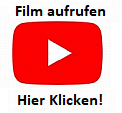 